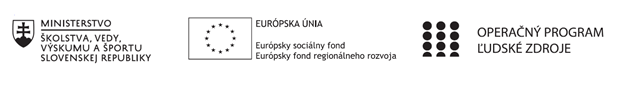 Správa o činnosti pedagogického klubu Príloha:Prezenčná listina zo stretnutia pedagogického klubu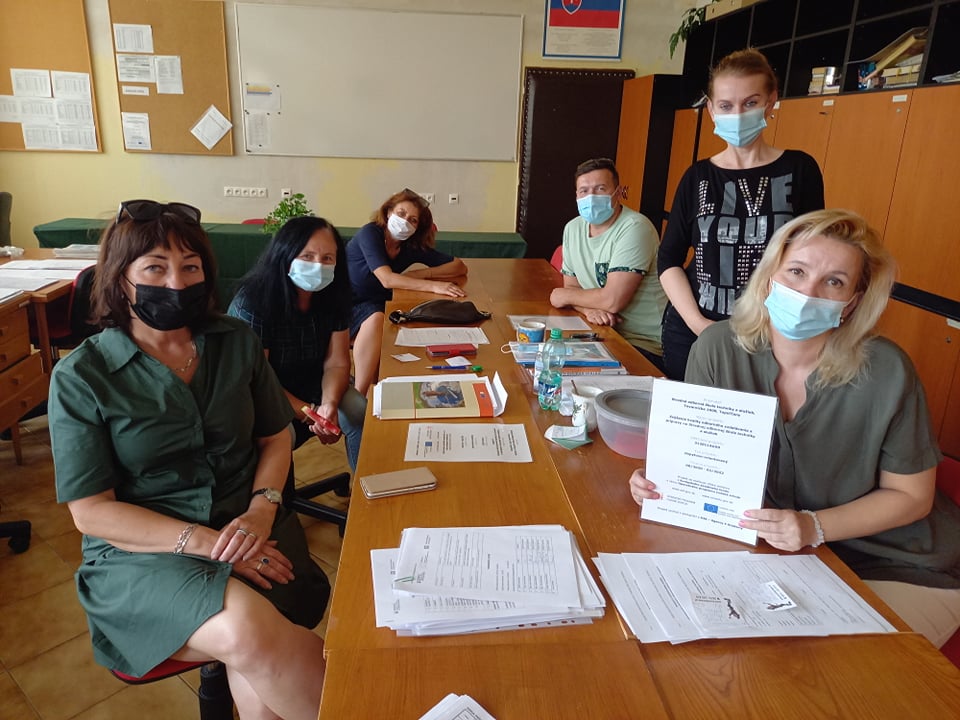 Prioritná osVzdelávanieŠpecifický cieľ1.1.1 Zvýšiť inkluzívnosť a rovnaký prístup ku kvalitnému vzdelávaniu a zlepšiť výsledky a kompetencie detí a žiakovPrijímateľStredná odborná škola techniky a služieb, Tovarnícka 1609, TopoľčanyNázov projektuZvýšenie kvality odborného vzdelávania a prípravy na Strednej odbornej škole techniky a služiebKód projektu  ITMS2014+312011AGX9Názov pedagogického klubu Príprava na podnikanieDátum stretnutia  pedagogického klubu7.6.2021Miesto stretnutia  pedagogického klubuStredná odborná škola techniky a služieb, Tovarnícka 1609, TopoľčanyMeno koordinátora pedagogického klubuIng. Zuzana SeleckáOdkaz na webové sídlo zverejnenej správyhttps://sostovar.edupage.org/text/?text=text/text35&subpage=1Manažérske zhrnutie:Kľúčové slová : podnikanie, JA Firma, organizácia JA Slovensko – Junior AchievementAnotácia:  Pedagogický klub Príprava na podnikanie sa zaoberal témou študentskej firmy, ktorú si naši študenti zakladajú na vyučovacom predmete aplikovanej ekonómie.Hlavné body, témy stretnutia, zhrnutie priebehu stretnutia:1. Oboznámenie sa s programom klubu, jednotlivými témami.2. Téma stretnutia Predstavenie si spôsobu podnikania vo forme firmy, JA Slovensko, výmena skúseností 3. JA slovensko 4. Študentská firma -  JA Firma5. Uznesenie PKKoordinátor klubu oboznámil všetkých členov s programom  a jednotlivými témami. Na klube sme diskutovali o organizácií  Junior Achievement, o spolupráci našej školy s touto organizáciou.Rozprávali sme o význame tejto spolupráce pre našich študentov .Témou stretnutia bolo  Predstavenie si spôsobu podnikania vo forme firmy, JA Slovensko, výmena skúseností.Naša škola spolupracuje s organizáciou JA Slovensko od roku 2004 v rámci predmetu aplikovaná ekonómia. Je to jednoročný alebo dvojročný program, v rámci ktorého študenti prakticky, ale aj teoreticky získavajú skúsenosti a vedomosti v oblasti podnikania.JA Slovensko, n.o  –  bola založená ako nezávislá nezisková vzdelávacia organizácia v roku 1994, ale programy JA Slovensko sa realizovali aj za pomoci pána Tomáša J. Baťu už od jari 1992. Na školách sa realizuje ucelená koncepcia nadštandardného zážitkového vzdelávania. Týmto spôsobom vzdelávania sa formuje podnikateľské myslenie a finančná gramotnosť mladých ľudí. Ponúka preventívne riešenie pre ich zamestnanosť. Buduje partnerstvá s podnikateľmi, podporuje talent, kreativitu, inovácie.Organizácia Junior Achievement – JA bola založená v roku 1919 v USA. V roku 1994 sa aktivity rozšírili vznikom Junior Achievement Worldwide. Riaditeľstvo je v meste Colorado Springs v štáte Colorado, USA. Pôsobí vo viac ako 100 krajinách sveta. Poskytuje študentom rôznych vekových kategórií na celom  svete praktické vzdelávanie v oblasti ekonomiky.Študentská firma – JA Firma, študenti si na hodine aplikovanej ekonómie založia svoju študentskú firmu – určia si názov firmy. Zaregistrujú sa v študentskom registri a zaplatia registračný poplatok. Navrhnú predmet podnikania, vypracujú podnikateľský plán, stanovy spoločnosti. Predajú akcie akcionárom a zvolajú akcionárov na  ustanovujúce valné zhromaždenie. Po VZ môžu začať podnikať.  Počas podnikania si vedú peňažný denník, vypisujú príjmové, výdavkové pokladničné doklady a pracujú. Pri ukončení podnikania vypracujú daňové priznanie, výročnú správu,  zaplatia daň. Zvolajú akcionárov na likvidačné VZ. Výmazom z registra končí ich činnosť.Študenti získajú neoceniteľné praktické skúsenosti s podnikaním. Môžu sa zapájať do rôznych projektov počas existencie firmy, napr. Veľtrh študentských spoločností, Mediálny pohár,...atď.5. Na základe zistených skutočností sa členovia PK dohodli, že sa budú snažiť viac podporovať našich študentov  nielen teoreticky, ale aj prakticky, aby získali vedomosti a zručnosti v oblasti podnikania a aby začali sami podnikať a  stali sa z nich úspešní podnikatelia.Závery a odporúčania: Záver : Členovia nášho pedagogické klubu sú toho názoru,  že treba viesť študentov k tomu, aby sa snažili na hodinách získať čo najviac vedomostí a zručností, aby začali využívať príležitosti na podnikanie, ktoré sa im naskytnú.Odporúčania : Motivovať viac  študentov k praktickým aktivitám spojených s podnikaním.Vypracoval (meno, priezvisko)Ing. Mária UrminskáDátum7.6.2021PodpisSchválil (meno, priezvisko)Ing . Zuzana SeleckáDátum7.6.2021Podpis